26/07/2023 14:42BionexoRESULTADO – TOMADA DE PREÇON° 2023207TP41242HEAPAO Instituto de Gestão e Humanização – IGH, entidade de direito privado e sem finslucrativos, classificado como Organização Social, vem tornar público o resultado daTomada de Preços, com a finalidade de adquirir bens, insumos e serviços para o HEAPA -Hospital Estadual de Aparecida de Goiânia, com endereço à Av. Diamante, s/n - St. Condedos Arcos, Aparecida de Goiânia/GO, CEP: 74.969-210.Bionexo do Brasil LtdaRelatório emitido em 26/07/2023 14:42CompradorIGH - HUAPA - HOSPITAL DE URGÊNCIA DE APARECIDA DE GOIÂNIA (11.858.570/0004-86)AV. DIAMANTE, ESQUINA C/ A RUA MUCURI, SN - JARDIM CONDE DOS ARCOS - APARECIDA DE GOIÂNIA, GO CEP:74969-210Relação de Itens (Confirmação)Pedido de Cotação : 300086131COTAÇÃO Nº 41242 - MATERIAL MÉDICO - HEAPA JUL/2023Frete PróprioObservações: *PAGAMENTO: Somente a prazo e por meio de depósito em conta PJ do fornecedor. *FRETE: Só serãoaceitas propostas com frete CIF e para entrega no endereço: AV. DIAMANTE, ESQUINA C/ A RUA MUCURI, JARDIMCONDE DOS ARCOS, AP DE GOIÂNIA/GO CEP: 74969210, dia e horário especificado. *CERTIDÕES: As CertidõesMunicipal, Estadual de Goiás, Federal, FGTS e Trabalhista devem estar regulares desde a data da emissão da proposta atéa data do pagamento. *REGULAMENTO: O processo de compras obedecerá ao Regulamento de Compras do IGH,prevalecendo este em relação a estes termos em caso de divergência.Tipo de Cotação: Cotação NormalFornecedor : Todos os FornecedoresData de Confirmação : TodasFaturamentoMínimoValidade daPropostaCondições dePagamentoFornecedorPrazo de EntregaFrete ObservaçõesMedlinn Hospitalares Ltda - MeGOIÂNIA - GOADEMILTON DANTAS - 6239454005comercial@medlinn.com.brMais informações5dias após12R$ 100,000031/08/202330 ddlCIFCIFnullnullconfirmaçãoPablo Ferreira Dos Santos04079917198GOIÂNIA - GOPablo Ferreira Santos - 6238771635pasan@pasanhospitalar.comMais informações7 dias apósconfirmaçãoR$ 500,000004/08/202330 ddlProgramaçãode EntregaPreço PreçoUnitário FábricaValorTotalProdutoCódigoFabricanteEmbalagem Fornecedor Comentário JustificativaRent(%) QuantidadeUsuárioDaniellyEvelynPereira DaCruzCOXIM HOSPITALARROLO DEPOSICIONAMENTOC/ ZIPER 10 X 30 CMCOXIM HOSPITALARROLO DEPOSICIONAMENTOC/ ZIPER 10 X 30 CMMedlinnHospitalaresLtda - MeR$R$R$158,0000171351-ENVnull-2 Unidade79,0000 0,0000-ACTE26/07/202312:05TotalParcial:R$158,00002.0Total de Itens da Cotação: 5Total de Itens Impressos: 1Programaçãode EntregaPreço PreçoUnitário FábricaValorTotalProdutoCódigoFabricanteEmbalagem Fornecedor Comentário JustificativaRent(%) QuantidadeUsuárioCOXIM HOSPITALARROLO DEPOSICIONAMENTOC/ ZIPER 40 X 10 CMDaniellyEvelynPereira DaCruzCOXIM HOSPITALARROLO DEPOSICIONAMENTOC/ ZIPER 40 X 10 CM- REAL ESPUMAS -REAL ESPUMAS-NÚCLEO -PabloFerreira DosSantos04079917198POLIURETANOFLEXÍVEL TAMANHOR$R$R$141,30002371352--11nullnull--2 Unidade2 Unidade70,6500 0,0000-40 CM X 10 CM26/07/202312:05CAPA EXTERNA COMZIPER - NAPAMATERIAL:IMPERMEÁVELCOXIM HOSPITALAR 72284ROLO DEPOSICIONAMENTOC/ ZIPER 60 X 15 CMCOXIM HOSPITALARROLO DEPOSICIONAMENTOC/ ZIPER 60 X 15 CM- REAL ESPUMAS -REAL ESPUMASPabloFerreira DosSantosR$R$R$197,5000DaniellyEvelynPereira DaCruz98,7500 0,000004079917198-NÚCLEO -POLIURETANOFLEXÍVEL TAMANHO26/07/202312:05-60 CM X 15 CMCAPA EXTERNA COMhttps://bionexo.bionexo.com/jsp/RelatPDC/relat_adjudica.jsp1/2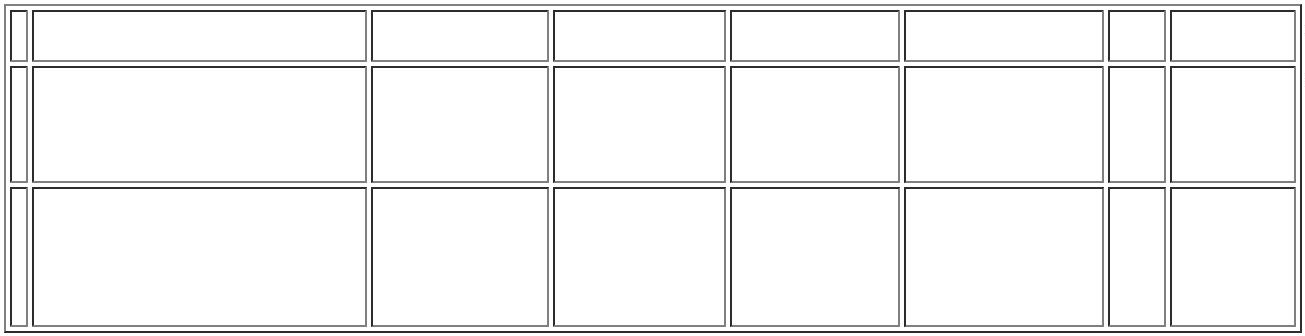 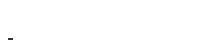 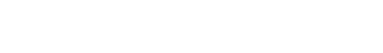 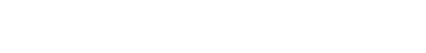 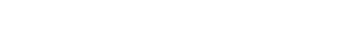 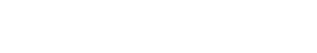 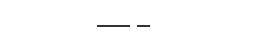 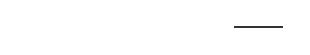 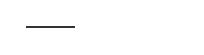 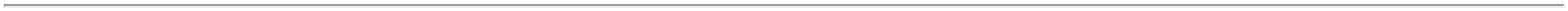 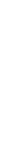 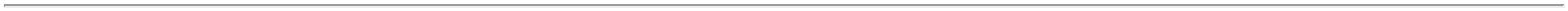 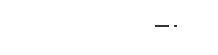 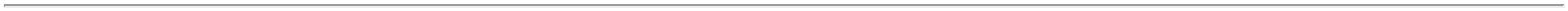 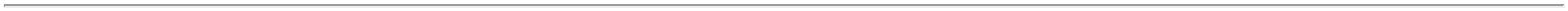 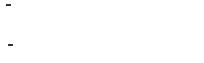 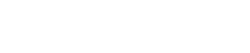 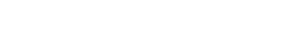 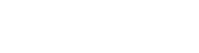 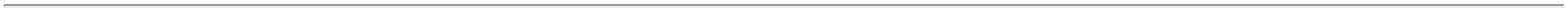 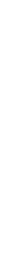 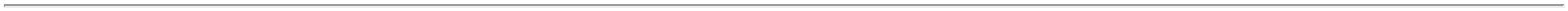 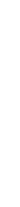 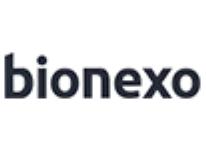 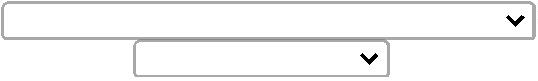 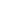 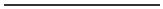 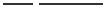 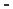 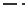 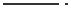 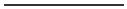 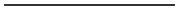 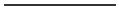 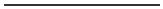 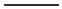 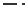 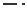 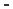 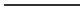 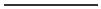 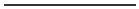 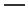 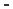 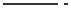 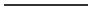 26/07/2023 14:42BionexoZIPER - NAPAMATERIAL:IMPERMEÁVELPOSICIONADORIMPERMEAVEL/ALMOF ABDUCAO 60X 32 X 21 X 13CM -MATERIAL - ESPUMADE POLIURETANOREGULAGEM -ACIMA DO JOELHOATÉ 60CMCOMPRIMENTO DAESPUMA - 32CMLARGURA MÁXIMA -DaniellyEvelynPereira DaCruzPOSICIONADORIMPERMEAVEL/ALMOF ABDUCAO 60X 32 X 21 X 13CM -REAL ESPUMAS -REAL ESPUMASPabloFerreira DosSantos;1 - Nãoatingefaturamento 150,2500 0,0000mínimo.R$R$R$300,5000471288-1null2 Unidade0407991719826/07/202312:0521CM LARGURAMÍNIMA - 13CMTRAVESSEIRO EENCOSTOTRIANGULAR/CUNHA35X45X55CM -TRAVESSEIROTRIANGULAR PARAAPOIO/ENCOSTOESPECIFICAÇÕES: 71289MEDIDAS: 35 X 45 XDaniellyEvelynPereira DaCruzTRAVESSEIRO EENCOSTOTRIANGULAR/CUNHA5X45X55CM - REALESPUMAS - REALESPUMASPabloFerreira DosSantos;1 - Nãoatingefaturamento 130,0000 0,0000mínimo.R$R$R$260,00005-1null2 Unidade30407991719855 NÚCLEO:26/07/202312:05POLIURETANO CAPAEXTERNA COMZIPER - NAPAMATERIAL:IMPERMEÁVELTotalParcial:R$899,30008.0Total de Itens da Cotação: 5Total de Itens Impressos: 4TotalGeral:R$10.01.057,3000Clique aqui para geração de relatório completo com quebra de páginahttps://bionexo.bionexo.com/jsp/RelatPDC/relat_adjudica.jsp2/2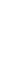 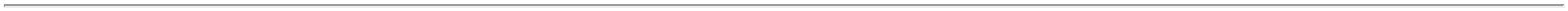 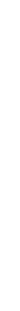 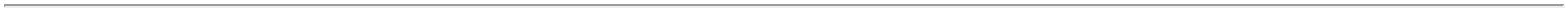 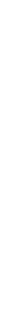 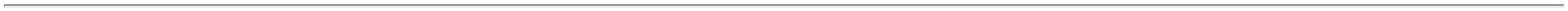 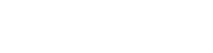 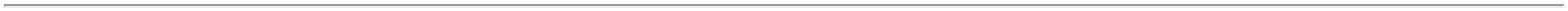 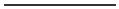 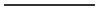 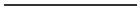 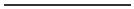 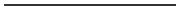 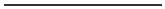 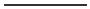 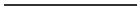 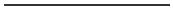 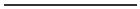 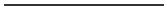 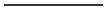 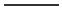 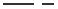 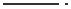 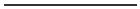 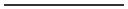 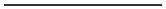 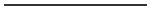 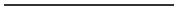 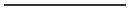 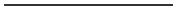 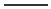 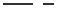 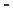 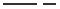 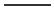 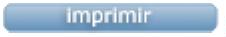 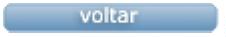 